Are you wondering about scholarship opportunities or how to apply to post-secondary school?  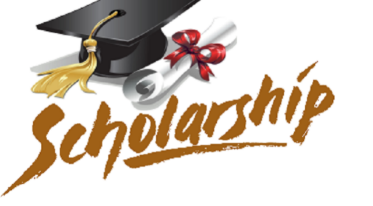 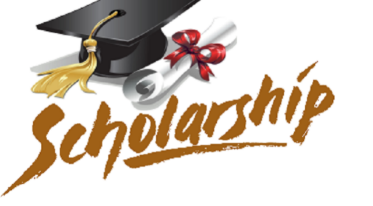 Please join us in the OHS Theatre on Thursday October 13th @ 6:30. The OHS school counsellors will take you through a presentation covering these questions and more.  Hope to see you there!